怀宁县科技成果征集登记表怀宁县科技成果征集登记表收集联络人：程育林   手机号：13500550167  邮箱：63432095@qq.com怀宁县科技成果征集登记表怀宁县科技成果征集登记表收集联络人：程育林   手机号：13500550167  邮箱：63432095@qq.com怀宁县科技成果征集登记表怀宁县科技成果征集登记表收集联络人：程育林   手机号：13500550167  邮箱：63432095@qq.com怀宁县科技成果征集登记表怀宁县科技成果征集登记表收集联络人：程育林   手机号：13500550167  邮箱：63432095@qq.com怀宁县科技成果征集登记表收集联络人：程育林   手机号：13500550167  邮箱：63432095@qq.com怀宁县科技成果征集登记表收集联络人：程育林   手机号：13500550167  邮箱：63432095@qq.com怀宁县科技成果征集登记表收集联络人：程育林   手机号：13500550167  邮箱：63432095@qq.com成果名称荷叶多酚清爽型黄酒生产关键技术荷叶多酚清爽型黄酒生产关键技术荷叶多酚清爽型黄酒生产关键技术荷叶多酚清爽型黄酒生产关键技术荷叶多酚清爽型黄酒生产关键技术荷叶多酚清爽型黄酒生产关键技术联系方式完成单位安徽工程大学安徽工程大学通讯地址芜湖市鸠江区北京中路8号芜湖市鸠江区北京中路8号联系方式联系人蔡为荣蔡为荣电  话0553-28712540553-2871254联系方式手  机E-mailcaiweirong@ahpu.edu.cncaiweirong@ahpu.edu.cn基本情况成果水平国内领先 国内先进 其他国内领先 国内先进 其他国内领先 国内先进 其他国内领先 国内先进 其他国内领先 国内先进 其他基本情况知识产权形式发明专利 发明专利 发明专利 发明专利 发明专利 基本情况成果体现形式新技术 新技术 新技术 新技术 新技术 基本情况所属领域电子信息 能源环保 装备制造 生物、医药 新材料 农业 海洋技术 其他 电子信息 能源环保 装备制造 生物、医药 新材料 农业 海洋技术 其他 电子信息 能源环保 装备制造 生物、医药 新材料 农业 海洋技术 其他 电子信息 能源环保 装备制造 生物、医药 新材料 农业 海洋技术 其他 电子信息 能源环保 装备制造 生物、医药 新材料 农业 海洋技术 其他 基本情况技术成熟程度实验室成果   中试成果实验室成果   中试成果实验室成果   中试成果实验室成果   中试成果实验室成果   中试成果基本情况成果转化规模/年所需投资（万元）所需投资（万元）所需投资（万元）基本情况合作方式成果简介（包括任务来源、应用领域、创新性、技术原理等）课题来源:芜湖市科技局科技惠民计划（2015hm25）应用领域:随着人民生活水平的提高，患高血脂及心血管等疾病的人数增多。植物多酚具有抗氧化、降血脂等多种生理功能，与国外相比，我国人均摄入植物多酚偏低，本技术可应用葡萄酒、果酒、及功能饮料中。创新性与技术原理及性能指标：采取复合酶法高效提取荷叶多酚与生物转化制备具有本土资源特色的自主知识产权的、生理活性明显的荷叶多酚提取物；并通过多元统计方法分析、聚类分析黄酒前酵低固形物含量对黄酒品质风味的影响，酿造清爽型黄酒；通过荷叶多酚及生物转化对清爽型黄酒清除自由基等生物活性功能应用研究，研发出口感清爽、酒体协调、生理活性功能显明的荷叶多酚黄酒。性能指标符合清爽型黄酒QB-T2746-2005要求。课题来源:芜湖市科技局科技惠民计划（2015hm25）应用领域:随着人民生活水平的提高，患高血脂及心血管等疾病的人数增多。植物多酚具有抗氧化、降血脂等多种生理功能，与国外相比，我国人均摄入植物多酚偏低，本技术可应用葡萄酒、果酒、及功能饮料中。创新性与技术原理及性能指标：采取复合酶法高效提取荷叶多酚与生物转化制备具有本土资源特色的自主知识产权的、生理活性明显的荷叶多酚提取物；并通过多元统计方法分析、聚类分析黄酒前酵低固形物含量对黄酒品质风味的影响，酿造清爽型黄酒；通过荷叶多酚及生物转化对清爽型黄酒清除自由基等生物活性功能应用研究，研发出口感清爽、酒体协调、生理活性功能显明的荷叶多酚黄酒。性能指标符合清爽型黄酒QB-T2746-2005要求。课题来源:芜湖市科技局科技惠民计划（2015hm25）应用领域:随着人民生活水平的提高，患高血脂及心血管等疾病的人数增多。植物多酚具有抗氧化、降血脂等多种生理功能，与国外相比，我国人均摄入植物多酚偏低，本技术可应用葡萄酒、果酒、及功能饮料中。创新性与技术原理及性能指标：采取复合酶法高效提取荷叶多酚与生物转化制备具有本土资源特色的自主知识产权的、生理活性明显的荷叶多酚提取物；并通过多元统计方法分析、聚类分析黄酒前酵低固形物含量对黄酒品质风味的影响，酿造清爽型黄酒；通过荷叶多酚及生物转化对清爽型黄酒清除自由基等生物活性功能应用研究，研发出口感清爽、酒体协调、生理活性功能显明的荷叶多酚黄酒。性能指标符合清爽型黄酒QB-T2746-2005要求。课题来源:芜湖市科技局科技惠民计划（2015hm25）应用领域:随着人民生活水平的提高，患高血脂及心血管等疾病的人数增多。植物多酚具有抗氧化、降血脂等多种生理功能，与国外相比，我国人均摄入植物多酚偏低，本技术可应用葡萄酒、果酒、及功能饮料中。创新性与技术原理及性能指标：采取复合酶法高效提取荷叶多酚与生物转化制备具有本土资源特色的自主知识产权的、生理活性明显的荷叶多酚提取物；并通过多元统计方法分析、聚类分析黄酒前酵低固形物含量对黄酒品质风味的影响，酿造清爽型黄酒；通过荷叶多酚及生物转化对清爽型黄酒清除自由基等生物活性功能应用研究，研发出口感清爽、酒体协调、生理活性功能显明的荷叶多酚黄酒。性能指标符合清爽型黄酒QB-T2746-2005要求。课题来源:芜湖市科技局科技惠民计划（2015hm25）应用领域:随着人民生活水平的提高，患高血脂及心血管等疾病的人数增多。植物多酚具有抗氧化、降血脂等多种生理功能，与国外相比，我国人均摄入植物多酚偏低，本技术可应用葡萄酒、果酒、及功能饮料中。创新性与技术原理及性能指标：采取复合酶法高效提取荷叶多酚与生物转化制备具有本土资源特色的自主知识产权的、生理活性明显的荷叶多酚提取物；并通过多元统计方法分析、聚类分析黄酒前酵低固形物含量对黄酒品质风味的影响，酿造清爽型黄酒；通过荷叶多酚及生物转化对清爽型黄酒清除自由基等生物活性功能应用研究，研发出口感清爽、酒体协调、生理活性功能显明的荷叶多酚黄酒。性能指标符合清爽型黄酒QB-T2746-2005要求。课题来源:芜湖市科技局科技惠民计划（2015hm25）应用领域:随着人民生活水平的提高，患高血脂及心血管等疾病的人数增多。植物多酚具有抗氧化、降血脂等多种生理功能，与国外相比，我国人均摄入植物多酚偏低，本技术可应用葡萄酒、果酒、及功能饮料中。创新性与技术原理及性能指标：采取复合酶法高效提取荷叶多酚与生物转化制备具有本土资源特色的自主知识产权的、生理活性明显的荷叶多酚提取物；并通过多元统计方法分析、聚类分析黄酒前酵低固形物含量对黄酒品质风味的影响，酿造清爽型黄酒；通过荷叶多酚及生物转化对清爽型黄酒清除自由基等生物活性功能应用研究，研发出口感清爽、酒体协调、生理活性功能显明的荷叶多酚黄酒。性能指标符合清爽型黄酒QB-T2746-2005要求。成果应用前景、市场风险性2017年度在金沃农业有限公司试生产，新增销售收入110万元，新增利税20万元。荷叶多酚干粉在芜湖张恒春制药有限公司应用获得好评，可用于开发新品种，提升产品档次，为企业经济效益和社会效益做出了贡献。荷叶属药食同源物质，有丰富的原料来源、令人信服的安全性，生产加工基本采用传统黄酒加工工艺，生产产品无安全性问题。市场前景光明。2017年度在金沃农业有限公司试生产，新增销售收入110万元，新增利税20万元。荷叶多酚干粉在芜湖张恒春制药有限公司应用获得好评，可用于开发新品种，提升产品档次，为企业经济效益和社会效益做出了贡献。荷叶属药食同源物质，有丰富的原料来源、令人信服的安全性，生产加工基本采用传统黄酒加工工艺，生产产品无安全性问题。市场前景光明。2017年度在金沃农业有限公司试生产，新增销售收入110万元，新增利税20万元。荷叶多酚干粉在芜湖张恒春制药有限公司应用获得好评，可用于开发新品种，提升产品档次，为企业经济效益和社会效益做出了贡献。荷叶属药食同源物质，有丰富的原料来源、令人信服的安全性，生产加工基本采用传统黄酒加工工艺，生产产品无安全性问题。市场前景光明。2017年度在金沃农业有限公司试生产，新增销售收入110万元，新增利税20万元。荷叶多酚干粉在芜湖张恒春制药有限公司应用获得好评，可用于开发新品种，提升产品档次，为企业经济效益和社会效益做出了贡献。荷叶属药食同源物质，有丰富的原料来源、令人信服的安全性，生产加工基本采用传统黄酒加工工艺，生产产品无安全性问题。市场前景光明。2017年度在金沃农业有限公司试生产，新增销售收入110万元，新增利税20万元。荷叶多酚干粉在芜湖张恒春制药有限公司应用获得好评，可用于开发新品种，提升产品档次，为企业经济效益和社会效益做出了贡献。荷叶属药食同源物质，有丰富的原料来源、令人信服的安全性，生产加工基本采用传统黄酒加工工艺，生产产品无安全性问题。市场前景光明。2017年度在金沃农业有限公司试生产，新增销售收入110万元，新增利税20万元。荷叶多酚干粉在芜湖张恒春制药有限公司应用获得好评，可用于开发新品种，提升产品档次，为企业经济效益和社会效益做出了贡献。荷叶属药食同源物质，有丰富的原料来源、令人信服的安全性，生产加工基本采用传统黄酒加工工艺，生产产品无安全性问题。市场前景光明。其他要求说明荷叶多酚黄酒经江南大学食品科学国家重点实验室检测达到QB-T 2746-2005要求荷叶多酚黄酒经江南大学食品科学国家重点实验室检测达到QB-T 2746-2005要求荷叶多酚黄酒经江南大学食品科学国家重点实验室检测达到QB-T 2746-2005要求荷叶多酚黄酒经江南大学食品科学国家重点实验室检测达到QB-T 2746-2005要求荷叶多酚黄酒经江南大学食品科学国家重点实验室检测达到QB-T 2746-2005要求荷叶多酚黄酒经江南大学食品科学国家重点实验室检测达到QB-T 2746-2005要求成果名称杂粮主食生产关键技术研发杂粮主食生产关键技术研发杂粮主食生产关键技术研发杂粮主食生产关键技术研发杂粮主食生产关键技术研发杂粮主食生产关键技术研发联系方式完成单位安徽工程大学安徽工程大学通讯地址安徽省芜湖市北京中路54号安徽省芜湖市北京中路54号联系方式联系人葛飞葛飞电  话联系方式手  机E-mailgerrylin@126.comgerrylin@126.com基本情况成果水平国际领先 国际先进 国内领先 国内先进 其他国际领先 国际先进 国内领先 国内先进 其他国际领先 国际先进 国内领先 国内先进 其他国际领先 国际先进 国内领先 国内先进 其他国际领先 国际先进 国内领先 国内先进 其他基本情况知识产权形式发明专利 实用新型专利 外观设计专利 发明专利 实用新型专利 外观设计专利 发明专利 实用新型专利 外观设计专利 发明专利 实用新型专利 外观设计专利 发明专利 实用新型专利 外观设计专利 基本情况成果体现形式新技术 新工艺 新产品 新材料 新装备 农业、生物新品种 矿产新品种 其他应用技术 新技术 新工艺 新产品 新材料 新装备 农业、生物新品种 矿产新品种 其他应用技术 新技术 新工艺 新产品 新材料 新装备 农业、生物新品种 矿产新品种 其他应用技术 新技术 新工艺 新产品 新材料 新装备 农业、生物新品种 矿产新品种 其他应用技术 新技术 新工艺 新产品 新材料 新装备 农业、生物新品种 矿产新品种 其他应用技术 基本情况所属领域电子信息 能源环保 装备制造 生物、医药 新材料 农业 海洋技术 其他 电子信息 能源环保 装备制造 生物、医药 新材料 农业 海洋技术 其他 电子信息 能源环保 装备制造 生物、医药 新材料 农业 海洋技术 其他 电子信息 能源环保 装备制造 生物、医药 新材料 农业 海洋技术 其他 电子信息 能源环保 装备制造 生物、医药 新材料 农业 海洋技术 其他 基本情况技术成熟程度实验室成果   中试成果实验室成果   中试成果实验室成果   中试成果实验室成果   中试成果实验室成果   中试成果基本情况成果转化规模500万/年所需投资（万元）所需投资（万元）所需投资（万元）60基本情况合作方式校企联合校企联合校企联合校企联合校企联合成果简介（包括任务来源、应用领域、创新性、技术原理等）杂粮具有低糖、高膳食纤维含量等独特的营养价值和食用特性，杂粮主食制造业存在一些共性的技术问题，成果依托安徽工程大学和同福集团对低GI杂粮主食、杂粮面条等一些杂粮类功能食品生产加工中的一些关键技术进行了相关研发。成果任务来源于安徽省科技重大专项、芜湖市科技计划类课题。成果主要应用于杂粮类主食、杂粮类特膳食品的生产和加工。成果的创新在于利用物化、生物的方法对杂粮原料进行预处理，改善杂粮的结构特性、加工特性和适口性，满足杂粮主食加工的个性化需求。成果的技术原理主要是物理改性通过气流微膨化、超微粉碎、营养的科学复配、生物酶解等方法改善杂粮原料的加工特性和适口性。杂粮具有低糖、高膳食纤维含量等独特的营养价值和食用特性，杂粮主食制造业存在一些共性的技术问题，成果依托安徽工程大学和同福集团对低GI杂粮主食、杂粮面条等一些杂粮类功能食品生产加工中的一些关键技术进行了相关研发。成果任务来源于安徽省科技重大专项、芜湖市科技计划类课题。成果主要应用于杂粮类主食、杂粮类特膳食品的生产和加工。成果的创新在于利用物化、生物的方法对杂粮原料进行预处理，改善杂粮的结构特性、加工特性和适口性，满足杂粮主食加工的个性化需求。成果的技术原理主要是物理改性通过气流微膨化、超微粉碎、营养的科学复配、生物酶解等方法改善杂粮原料的加工特性和适口性。杂粮具有低糖、高膳食纤维含量等独特的营养价值和食用特性，杂粮主食制造业存在一些共性的技术问题，成果依托安徽工程大学和同福集团对低GI杂粮主食、杂粮面条等一些杂粮类功能食品生产加工中的一些关键技术进行了相关研发。成果任务来源于安徽省科技重大专项、芜湖市科技计划类课题。成果主要应用于杂粮类主食、杂粮类特膳食品的生产和加工。成果的创新在于利用物化、生物的方法对杂粮原料进行预处理，改善杂粮的结构特性、加工特性和适口性，满足杂粮主食加工的个性化需求。成果的技术原理主要是物理改性通过气流微膨化、超微粉碎、营养的科学复配、生物酶解等方法改善杂粮原料的加工特性和适口性。杂粮具有低糖、高膳食纤维含量等独特的营养价值和食用特性，杂粮主食制造业存在一些共性的技术问题，成果依托安徽工程大学和同福集团对低GI杂粮主食、杂粮面条等一些杂粮类功能食品生产加工中的一些关键技术进行了相关研发。成果任务来源于安徽省科技重大专项、芜湖市科技计划类课题。成果主要应用于杂粮类主食、杂粮类特膳食品的生产和加工。成果的创新在于利用物化、生物的方法对杂粮原料进行预处理，改善杂粮的结构特性、加工特性和适口性，满足杂粮主食加工的个性化需求。成果的技术原理主要是物理改性通过气流微膨化、超微粉碎、营养的科学复配、生物酶解等方法改善杂粮原料的加工特性和适口性。杂粮具有低糖、高膳食纤维含量等独特的营养价值和食用特性，杂粮主食制造业存在一些共性的技术问题，成果依托安徽工程大学和同福集团对低GI杂粮主食、杂粮面条等一些杂粮类功能食品生产加工中的一些关键技术进行了相关研发。成果任务来源于安徽省科技重大专项、芜湖市科技计划类课题。成果主要应用于杂粮类主食、杂粮类特膳食品的生产和加工。成果的创新在于利用物化、生物的方法对杂粮原料进行预处理，改善杂粮的结构特性、加工特性和适口性，满足杂粮主食加工的个性化需求。成果的技术原理主要是物理改性通过气流微膨化、超微粉碎、营养的科学复配、生物酶解等方法改善杂粮原料的加工特性和适口性。杂粮具有低糖、高膳食纤维含量等独特的营养价值和食用特性，杂粮主食制造业存在一些共性的技术问题，成果依托安徽工程大学和同福集团对低GI杂粮主食、杂粮面条等一些杂粮类功能食品生产加工中的一些关键技术进行了相关研发。成果任务来源于安徽省科技重大专项、芜湖市科技计划类课题。成果主要应用于杂粮类主食、杂粮类特膳食品的生产和加工。成果的创新在于利用物化、生物的方法对杂粮原料进行预处理，改善杂粮的结构特性、加工特性和适口性，满足杂粮主食加工的个性化需求。成果的技术原理主要是物理改性通过气流微膨化、超微粉碎、营养的科学复配、生物酶解等方法改善杂粮原料的加工特性和适口性。成果应用前景、市场风险性随着人们生活水平的提高，人们越来越注重自身的饮食安全和饮食健康。饮食结构也发生了很多的变化，人们对杂粮类食品，低GI杂粮主食的需要也越来越多。因此成果应用具有不错的市场前景，市场风险性较低。随着人们生活水平的提高，人们越来越注重自身的饮食安全和饮食健康。饮食结构也发生了很多的变化，人们对杂粮类食品，低GI杂粮主食的需要也越来越多。因此成果应用具有不错的市场前景，市场风险性较低。随着人们生活水平的提高，人们越来越注重自身的饮食安全和饮食健康。饮食结构也发生了很多的变化，人们对杂粮类食品，低GI杂粮主食的需要也越来越多。因此成果应用具有不错的市场前景，市场风险性较低。随着人们生活水平的提高，人们越来越注重自身的饮食安全和饮食健康。饮食结构也发生了很多的变化，人们对杂粮类食品，低GI杂粮主食的需要也越来越多。因此成果应用具有不错的市场前景，市场风险性较低。随着人们生活水平的提高，人们越来越注重自身的饮食安全和饮食健康。饮食结构也发生了很多的变化，人们对杂粮类食品，低GI杂粮主食的需要也越来越多。因此成果应用具有不错的市场前景，市场风险性较低。随着人们生活水平的提高，人们越来越注重自身的饮食安全和饮食健康。饮食结构也发生了很多的变化，人们对杂粮类食品，低GI杂粮主食的需要也越来越多。因此成果应用具有不错的市场前景，市场风险性较低。其他要求说明无无无无无无成果名称Co-Ti-Mo-W纳米焊再制造修复技术及应用Co-Ti-Mo-W纳米焊再制造修复技术及应用Co-Ti-Mo-W纳米焊再制造修复技术及应用Co-Ti-Mo-W纳米焊再制造修复技术及应用Co-Ti-Mo-W纳米焊再制造修复技术及应用Co-Ti-Mo-W纳米焊再制造修复技术及应用联系方式完成单位安徽工程大学&芜湖鼎恒材料技术公司安徽工程大学&芜湖鼎恒材料技术公司通讯地址安徽工程大学安徽工程大学联系方式联系人朱协彬朱协彬电  话0553-28717380553-2871738联系方式手  机E-mailzxbmtnm@126.comzxbmtnm@126.com基本情况成果水平国际领先 国际先进 国内领先 国内先进 其他国际领先 国际先进 国内领先 国内先进 其他国际领先 国际先进 国内领先 国内先进 其他国际领先 国际先进 国内领先 国内先进 其他国际领先 国际先进 国内领先 国内先进 其他基本情况知识产权发明专利 发明专利 发明专利 发明专利 发明专利 基本情况成果形式新技术新技术新技术新技术新技术基本情况所属领域新材料 农业 海洋技术 其他 新材料 农业 海洋技术 其他 新材料 农业 海洋技术 其他 新材料 农业 海洋技术 其他 新材料 农业 海洋技术 其他 基本情况技术成熟度实验室成果   中试成果实验室成果   中试成果实验室成果   中试成果实验室成果   中试成果实验室成果   中试成果基本情况成果转化5000万/年所需投资（万元）所需投资（万元）所需投资（万元）2000基本情况合作方式政产学研合作政产学研合作政产学研合作政产学研合作政产学研合作成果简介（包括任务来源、应用领域、创新性、技术原理等）任务来源主要是企业需求；应用领域主要在军工应用和企业大型设备的再制造；创新性是焊材中的Co、Ti、Mo、W、Al2O3、Gr均采用气雾化法制得纳米球，再均匀混合制成纳米焊条，最终焊接在零部件表面形成纳米焊层。按照本发明的组分和配比进行加工，制成的纳米焊层的结合强度高，耐磨性和耐腐蚀性强，与零部件结合后，极大的改善了零部件的使用性能。上述组分的最佳质量百分比为：Co占XX%，Ti占XX%、Mo占X%、W占X%、Al2O3占X%，Gr占X%。Co即钴，与其它组分制成混合物，并最终制成纳米焊层，经过打磨、抛光处理后，焊层表面会出现淡蓝的光泽，从而有助于区分已修复零部件与新零部件，避免零部件之间的混淆。Ti本身具有较强的耐腐蚀性，化学性能稳定，以保证焊层成型后的质量；Mo具有高温强度好、硬度高、密度大、抗腐蚀能力强、热膨胀系数小等优点，有助于进一步提升焊层的硬度，改善焊层的耐高温和耐腐蚀的特性；Al2O3有助于提高焊层的结合强度，减小气孔率。任务来源主要是企业需求；应用领域主要在军工应用和企业大型设备的再制造；创新性是焊材中的Co、Ti、Mo、W、Al2O3、Gr均采用气雾化法制得纳米球，再均匀混合制成纳米焊条，最终焊接在零部件表面形成纳米焊层。按照本发明的组分和配比进行加工，制成的纳米焊层的结合强度高，耐磨性和耐腐蚀性强，与零部件结合后，极大的改善了零部件的使用性能。上述组分的最佳质量百分比为：Co占XX%，Ti占XX%、Mo占X%、W占X%、Al2O3占X%，Gr占X%。Co即钴，与其它组分制成混合物，并最终制成纳米焊层，经过打磨、抛光处理后，焊层表面会出现淡蓝的光泽，从而有助于区分已修复零部件与新零部件，避免零部件之间的混淆。Ti本身具有较强的耐腐蚀性，化学性能稳定，以保证焊层成型后的质量；Mo具有高温强度好、硬度高、密度大、抗腐蚀能力强、热膨胀系数小等优点，有助于进一步提升焊层的硬度，改善焊层的耐高温和耐腐蚀的特性；Al2O3有助于提高焊层的结合强度，减小气孔率。任务来源主要是企业需求；应用领域主要在军工应用和企业大型设备的再制造；创新性是焊材中的Co、Ti、Mo、W、Al2O3、Gr均采用气雾化法制得纳米球，再均匀混合制成纳米焊条，最终焊接在零部件表面形成纳米焊层。按照本发明的组分和配比进行加工，制成的纳米焊层的结合强度高，耐磨性和耐腐蚀性强，与零部件结合后，极大的改善了零部件的使用性能。上述组分的最佳质量百分比为：Co占XX%，Ti占XX%、Mo占X%、W占X%、Al2O3占X%，Gr占X%。Co即钴，与其它组分制成混合物，并最终制成纳米焊层，经过打磨、抛光处理后，焊层表面会出现淡蓝的光泽，从而有助于区分已修复零部件与新零部件，避免零部件之间的混淆。Ti本身具有较强的耐腐蚀性，化学性能稳定，以保证焊层成型后的质量；Mo具有高温强度好、硬度高、密度大、抗腐蚀能力强、热膨胀系数小等优点，有助于进一步提升焊层的硬度，改善焊层的耐高温和耐腐蚀的特性；Al2O3有助于提高焊层的结合强度，减小气孔率。任务来源主要是企业需求；应用领域主要在军工应用和企业大型设备的再制造；创新性是焊材中的Co、Ti、Mo、W、Al2O3、Gr均采用气雾化法制得纳米球，再均匀混合制成纳米焊条，最终焊接在零部件表面形成纳米焊层。按照本发明的组分和配比进行加工，制成的纳米焊层的结合强度高，耐磨性和耐腐蚀性强，与零部件结合后，极大的改善了零部件的使用性能。上述组分的最佳质量百分比为：Co占XX%，Ti占XX%、Mo占X%、W占X%、Al2O3占X%，Gr占X%。Co即钴，与其它组分制成混合物，并最终制成纳米焊层，经过打磨、抛光处理后，焊层表面会出现淡蓝的光泽，从而有助于区分已修复零部件与新零部件，避免零部件之间的混淆。Ti本身具有较强的耐腐蚀性，化学性能稳定，以保证焊层成型后的质量；Mo具有高温强度好、硬度高、密度大、抗腐蚀能力强、热膨胀系数小等优点，有助于进一步提升焊层的硬度，改善焊层的耐高温和耐腐蚀的特性；Al2O3有助于提高焊层的结合强度，减小气孔率。任务来源主要是企业需求；应用领域主要在军工应用和企业大型设备的再制造；创新性是焊材中的Co、Ti、Mo、W、Al2O3、Gr均采用气雾化法制得纳米球，再均匀混合制成纳米焊条，最终焊接在零部件表面形成纳米焊层。按照本发明的组分和配比进行加工，制成的纳米焊层的结合强度高，耐磨性和耐腐蚀性强，与零部件结合后，极大的改善了零部件的使用性能。上述组分的最佳质量百分比为：Co占XX%，Ti占XX%、Mo占X%、W占X%、Al2O3占X%，Gr占X%。Co即钴，与其它组分制成混合物，并最终制成纳米焊层，经过打磨、抛光处理后，焊层表面会出现淡蓝的光泽，从而有助于区分已修复零部件与新零部件，避免零部件之间的混淆。Ti本身具有较强的耐腐蚀性，化学性能稳定，以保证焊层成型后的质量；Mo具有高温强度好、硬度高、密度大、抗腐蚀能力强、热膨胀系数小等优点，有助于进一步提升焊层的硬度，改善焊层的耐高温和耐腐蚀的特性；Al2O3有助于提高焊层的结合强度，减小气孔率。任务来源主要是企业需求；应用领域主要在军工应用和企业大型设备的再制造；创新性是焊材中的Co、Ti、Mo、W、Al2O3、Gr均采用气雾化法制得纳米球，再均匀混合制成纳米焊条，最终焊接在零部件表面形成纳米焊层。按照本发明的组分和配比进行加工，制成的纳米焊层的结合强度高，耐磨性和耐腐蚀性强，与零部件结合后，极大的改善了零部件的使用性能。上述组分的最佳质量百分比为：Co占XX%，Ti占XX%、Mo占X%、W占X%、Al2O3占X%，Gr占X%。Co即钴，与其它组分制成混合物，并最终制成纳米焊层，经过打磨、抛光处理后，焊层表面会出现淡蓝的光泽，从而有助于区分已修复零部件与新零部件，避免零部件之间的混淆。Ti本身具有较强的耐腐蚀性，化学性能稳定，以保证焊层成型后的质量；Mo具有高温强度好、硬度高、密度大、抗腐蚀能力强、热膨胀系数小等优点，有助于进一步提升焊层的硬度，改善焊层的耐高温和耐腐蚀的特性；Al2O3有助于提高焊层的结合强度，减小气孔率。成果应用前景、市场风险性Co-Ti-Mo-W纳米焊层具有组分搭配合理、耐磨性和耐腐蚀性强等优点，弥补了传统的焊材存在的结合强度低、耐磨性、耐腐蚀性差的缺陷，改善了零部件的使用性能，延长了零部件的使用寿命，被广泛地应用于军品（如装甲车零部件、军舰零部件等）再制造，民用方面可广泛应用于水泥、钢铁、有色金属、汽车零部件等行业。Co-Ti-Mo-W纳米焊层具有组分搭配合理、耐磨性和耐腐蚀性强等优点，弥补了传统的焊材存在的结合强度低、耐磨性、耐腐蚀性差的缺陷，改善了零部件的使用性能，延长了零部件的使用寿命，被广泛地应用于军品（如装甲车零部件、军舰零部件等）再制造，民用方面可广泛应用于水泥、钢铁、有色金属、汽车零部件等行业。Co-Ti-Mo-W纳米焊层具有组分搭配合理、耐磨性和耐腐蚀性强等优点，弥补了传统的焊材存在的结合强度低、耐磨性、耐腐蚀性差的缺陷，改善了零部件的使用性能，延长了零部件的使用寿命，被广泛地应用于军品（如装甲车零部件、军舰零部件等）再制造，民用方面可广泛应用于水泥、钢铁、有色金属、汽车零部件等行业。Co-Ti-Mo-W纳米焊层具有组分搭配合理、耐磨性和耐腐蚀性强等优点，弥补了传统的焊材存在的结合强度低、耐磨性、耐腐蚀性差的缺陷，改善了零部件的使用性能，延长了零部件的使用寿命，被广泛地应用于军品（如装甲车零部件、军舰零部件等）再制造，民用方面可广泛应用于水泥、钢铁、有色金属、汽车零部件等行业。Co-Ti-Mo-W纳米焊层具有组分搭配合理、耐磨性和耐腐蚀性强等优点，弥补了传统的焊材存在的结合强度低、耐磨性、耐腐蚀性差的缺陷，改善了零部件的使用性能，延长了零部件的使用寿命，被广泛地应用于军品（如装甲车零部件、军舰零部件等）再制造，民用方面可广泛应用于水泥、钢铁、有色金属、汽车零部件等行业。Co-Ti-Mo-W纳米焊层具有组分搭配合理、耐磨性和耐腐蚀性强等优点，弥补了传统的焊材存在的结合强度低、耐磨性、耐腐蚀性差的缺陷，改善了零部件的使用性能，延长了零部件的使用寿命，被广泛地应用于军品（如装甲车零部件、军舰零部件等）再制造，民用方面可广泛应用于水泥、钢铁、有色金属、汽车零部件等行业。其他要求说明成果名称数控机床电气控制系统数控机床电气控制系统数控机床电气控制系统数控机床电气控制系统数控机床电气控制系统数控机床电气控制系统联系方式完成单位安徽工程大学安徽工程大学通讯地址安徽省芜湖市北京中路8号安徽省芜湖市北京中路8号联系方式联系人徐晓光徐晓光电  话联系方式手  机E-mail136075299@qq.com136075299@qq.com基本情况成果水平国际领先 国际先进 国内领先 国内先进 其他国际领先 国际先进 国内领先 国内先进 其他国际领先 国际先进 国内领先 国内先进 其他国际领先 国际先进 国内领先 国内先进 其他国际领先 国际先进 国内领先 国内先进 其他基本情况知识产权形式发明专利 实用新型专利 外观设计专利 发明专利 实用新型专利 外观设计专利 发明专利 实用新型专利 外观设计专利 发明专利 实用新型专利 外观设计专利 发明专利 实用新型专利 外观设计专利 基本情况成果体现形式新技术 新工艺 新产品 新材料 新装备 农业、生物新品种 矿产新品种 其他应用技术 新技术 新工艺 新产品 新材料 新装备 农业、生物新品种 矿产新品种 其他应用技术 新技术 新工艺 新产品 新材料 新装备 农业、生物新品种 矿产新品种 其他应用技术 新技术 新工艺 新产品 新材料 新装备 农业、生物新品种 矿产新品种 其他应用技术 新技术 新工艺 新产品 新材料 新装备 农业、生物新品种 矿产新品种 其他应用技术 基本情况所属领域电子信息 能源环保 装备制造 生物、医药 新材料 农业 海洋技术 其他 电子信息 能源环保 装备制造 生物、医药 新材料 农业 海洋技术 其他 电子信息 能源环保 装备制造 生物、医药 新材料 农业 海洋技术 其他 电子信息 能源环保 装备制造 生物、医药 新材料 农业 海洋技术 其他 电子信息 能源环保 装备制造 生物、医药 新材料 农业 海洋技术 其他 基本情况技术成熟程度实验室成果   中试成果实验室成果   中试成果实验室成果   中试成果实验室成果   中试成果实验室成果   中试成果基本情况成果转化规模200万元/年所需投资（万元）所需投资（万元）所需投资（万元）50基本情况合作方式技术转让或联合生产技术转让或联合生产技术转让或联合生产技术转让或联合生产技术转让或联合生产成果简介（包括任务来源、应用领域、创新性、技术原理等）作品简介： （1）应用领域和技术原理、用途：利用计算机平台实现对于机床的数字化控制，应用于民用或者工业数控加工。（2）性能指标：最多可以实现四轴联动，另外还可以控制一个模拟量信号的变频主轴或者伺服主轴。（3）作品的创造性、先进性、可行性、实用性：本作品将计算机平台和机床系统结合在一起，实现利用PC平台对机床的数字化控制。已经制造出产品并运用于木工产品的数控加工之中。（4）作用意义：降低了数控机床的成本，简化了系统的操作的复杂程度，使得稍加学习的非专业人员也能利用数控设备经行产品的数控加工。（5）推广应用前景、效益分析与市场预测：在一些产品加工中，利用数控机械加工能够有效降低成本，提升效率和质量。在许多民用或工业产品，例如木工雕刻加工，石料雕刻加工中有较高的前景和运用价值。（6）产品图片：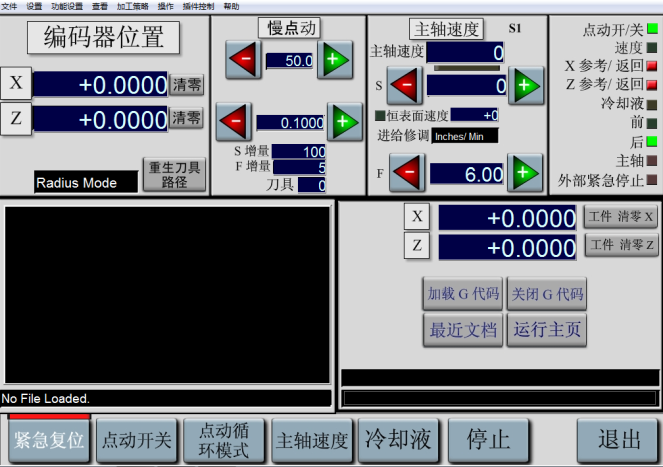 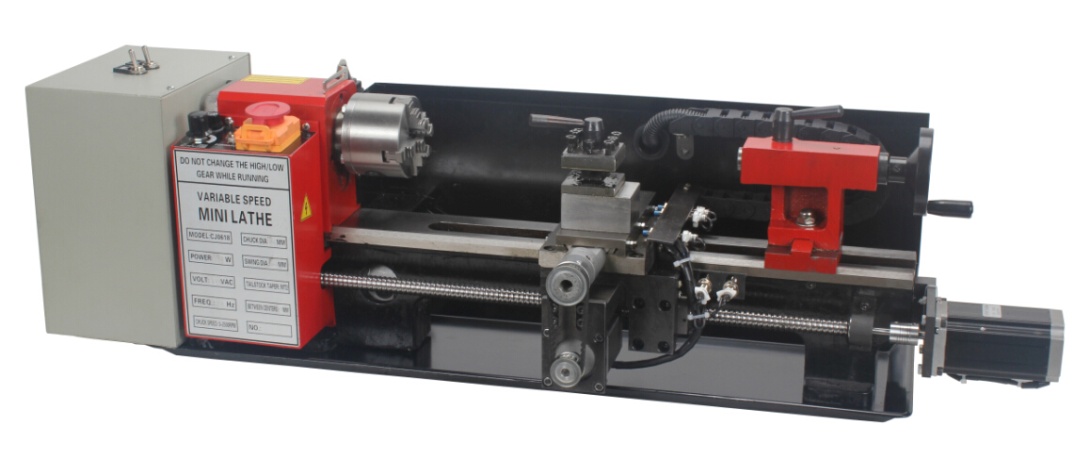 作品简介： （1）应用领域和技术原理、用途：利用计算机平台实现对于机床的数字化控制，应用于民用或者工业数控加工。（2）性能指标：最多可以实现四轴联动，另外还可以控制一个模拟量信号的变频主轴或者伺服主轴。（3）作品的创造性、先进性、可行性、实用性：本作品将计算机平台和机床系统结合在一起，实现利用PC平台对机床的数字化控制。已经制造出产品并运用于木工产品的数控加工之中。（4）作用意义：降低了数控机床的成本，简化了系统的操作的复杂程度，使得稍加学习的非专业人员也能利用数控设备经行产品的数控加工。（5）推广应用前景、效益分析与市场预测：在一些产品加工中，利用数控机械加工能够有效降低成本，提升效率和质量。在许多民用或工业产品，例如木工雕刻加工，石料雕刻加工中有较高的前景和运用价值。（6）产品图片：作品简介： （1）应用领域和技术原理、用途：利用计算机平台实现对于机床的数字化控制，应用于民用或者工业数控加工。（2）性能指标：最多可以实现四轴联动，另外还可以控制一个模拟量信号的变频主轴或者伺服主轴。（3）作品的创造性、先进性、可行性、实用性：本作品将计算机平台和机床系统结合在一起，实现利用PC平台对机床的数字化控制。已经制造出产品并运用于木工产品的数控加工之中。（4）作用意义：降低了数控机床的成本，简化了系统的操作的复杂程度，使得稍加学习的非专业人员也能利用数控设备经行产品的数控加工。（5）推广应用前景、效益分析与市场预测：在一些产品加工中，利用数控机械加工能够有效降低成本，提升效率和质量。在许多民用或工业产品，例如木工雕刻加工，石料雕刻加工中有较高的前景和运用价值。（6）产品图片：作品简介： （1）应用领域和技术原理、用途：利用计算机平台实现对于机床的数字化控制，应用于民用或者工业数控加工。（2）性能指标：最多可以实现四轴联动，另外还可以控制一个模拟量信号的变频主轴或者伺服主轴。（3）作品的创造性、先进性、可行性、实用性：本作品将计算机平台和机床系统结合在一起，实现利用PC平台对机床的数字化控制。已经制造出产品并运用于木工产品的数控加工之中。（4）作用意义：降低了数控机床的成本，简化了系统的操作的复杂程度，使得稍加学习的非专业人员也能利用数控设备经行产品的数控加工。（5）推广应用前景、效益分析与市场预测：在一些产品加工中，利用数控机械加工能够有效降低成本，提升效率和质量。在许多民用或工业产品，例如木工雕刻加工，石料雕刻加工中有较高的前景和运用价值。（6）产品图片：作品简介： （1）应用领域和技术原理、用途：利用计算机平台实现对于机床的数字化控制，应用于民用或者工业数控加工。（2）性能指标：最多可以实现四轴联动，另外还可以控制一个模拟量信号的变频主轴或者伺服主轴。（3）作品的创造性、先进性、可行性、实用性：本作品将计算机平台和机床系统结合在一起，实现利用PC平台对机床的数字化控制。已经制造出产品并运用于木工产品的数控加工之中。（4）作用意义：降低了数控机床的成本，简化了系统的操作的复杂程度，使得稍加学习的非专业人员也能利用数控设备经行产品的数控加工。（5）推广应用前景、效益分析与市场预测：在一些产品加工中，利用数控机械加工能够有效降低成本，提升效率和质量。在许多民用或工业产品，例如木工雕刻加工，石料雕刻加工中有较高的前景和运用价值。（6）产品图片：作品简介： （1）应用领域和技术原理、用途：利用计算机平台实现对于机床的数字化控制，应用于民用或者工业数控加工。（2）性能指标：最多可以实现四轴联动，另外还可以控制一个模拟量信号的变频主轴或者伺服主轴。（3）作品的创造性、先进性、可行性、实用性：本作品将计算机平台和机床系统结合在一起，实现利用PC平台对机床的数字化控制。已经制造出产品并运用于木工产品的数控加工之中。（4）作用意义：降低了数控机床的成本，简化了系统的操作的复杂程度，使得稍加学习的非专业人员也能利用数控设备经行产品的数控加工。（5）推广应用前景、效益分析与市场预测：在一些产品加工中，利用数控机械加工能够有效降低成本，提升效率和质量。在许多民用或工业产品，例如木工雕刻加工，石料雕刻加工中有较高的前景和运用价值。（6）产品图片：成果应用前景、市场风险性本产品属于小型加工设备，使用空间需求较小。可用于佛珠等工艺品加工，小型工艺品加工，适合家庭生产，具有广阔的市场空间。本产品属于小型加工设备，使用空间需求较小。可用于佛珠等工艺品加工，小型工艺品加工，适合家庭生产，具有广阔的市场空间。本产品属于小型加工设备，使用空间需求较小。可用于佛珠等工艺品加工，小型工艺品加工，适合家庭生产，具有广阔的市场空间。本产品属于小型加工设备，使用空间需求较小。可用于佛珠等工艺品加工，小型工艺品加工，适合家庭生产，具有广阔的市场空间。本产品属于小型加工设备，使用空间需求较小。可用于佛珠等工艺品加工，小型工艺品加工，适合家庭生产，具有广阔的市场空间。本产品属于小型加工设备，使用空间需求较小。可用于佛珠等工艺品加工，小型工艺品加工，适合家庭生产，具有广阔的市场空间。其他要求说明车床本体可委托专业厂家生产。我们可提供全套数控系统，包括控制软件，电机和各零部件。车床本体可委托专业厂家生产。我们可提供全套数控系统，包括控制软件，电机和各零部件。车床本体可委托专业厂家生产。我们可提供全套数控系统，包括控制软件，电机和各零部件。车床本体可委托专业厂家生产。我们可提供全套数控系统，包括控制软件，电机和各零部件。车床本体可委托专业厂家生产。我们可提供全套数控系统，包括控制软件，电机和各零部件。车床本体可委托专业厂家生产。我们可提供全套数控系统，包括控制软件，电机和各零部件。成果名称全地形多用途移动机器人全地形多用途移动机器人全地形多用途移动机器人全地形多用途移动机器人全地形多用途移动机器人全地形多用途移动机器人联系方式完成单位芜湖安普机器人产业技术研究院/安徽工程大学芜湖安普机器人产业技术研究院/安徽工程大学通讯地址安徽省芜湖市鸠江电子产业园E座3楼安徽省芜湖市鸠江电子产业园E座3楼联系方式联系人汪步云汪步云电  话0553-56699380553-5669938联系方式手  机E-mailayun@ahpu.edu.cnayun@ahpu.edu.cn基本情况成果水平国际领先 国际先进 国内领先 国内先进 其他国际领先 国际先进 国内领先 国内先进 其他国际领先 国际先进 国内领先 国内先进 其他国际领先 国际先进 国内领先 国内先进 其他国际领先 国际先进 国内领先 国内先进 其他基本情况知识产权形式发明专利 实用新型专利 外观设计专利 发明专利 实用新型专利 外观设计专利 发明专利 实用新型专利 外观设计专利 发明专利 实用新型专利 外观设计专利 发明专利 实用新型专利 外观设计专利 基本情况成果体现形式 新技术 新工艺 新产品 新材料 新装备 农业、生物新品种 矿产新品种 其他应用技术  新技术 新工艺 新产品 新材料 新装备 农业、生物新品种 矿产新品种 其他应用技术  新技术 新工艺 新产品 新材料 新装备 农业、生物新品种 矿产新品种 其他应用技术  新技术 新工艺 新产品 新材料 新装备 农业、生物新品种 矿产新品种 其他应用技术  新技术 新工艺 新产品 新材料 新装备 农业、生物新品种 矿产新品种 其他应用技术 基本情况所属领域电子信息 能源环保 装备制造 生物、医药 新材料 农业 海洋技术 其他 电子信息 能源环保 装备制造 生物、医药 新材料 农业 海洋技术 其他 电子信息 能源环保 装备制造 生物、医药 新材料 农业 海洋技术 其他 电子信息 能源环保 装备制造 生物、医药 新材料 农业 海洋技术 其他 电子信息 能源环保 装备制造 生物、医药 新材料 农业 海洋技术 其他 基本情况技术成熟程度实验室成果   中试成果实验室成果   中试成果实验室成果   中试成果实验室成果   中试成果实验室成果   中试成果基本情况成果转化规模20台/年所需投资（万元）所需投资（万元）所需投资（万元）300基本情况合作方式产学研产学研产学研产学研产学研成果简介（包括任务来源、应用领域、创新性、技术原理等）项目技术来源于芜湖市科技计划项目(2016cxy03), 面向农业等复杂路面场景的全地形移动机器人关节技术研究；自2016年1月启动后,已经完成全地形多用途移动机器人3代样机研究以及产品制造工作；完成了全地形多用途移动机器人的控制器、传感器信息融合与导航算法研发工作。项目完成期间共发表论文10篇，其中EI检索2篇；获授权专利7篇，其中发明专利3件，实用新型专利4件。项目技术来源于芜湖市科技计划项目(2016cxy03), 面向农业等复杂路面场景的全地形移动机器人关节技术研究；自2016年1月启动后,已经完成全地形多用途移动机器人3代样机研究以及产品制造工作；完成了全地形多用途移动机器人的控制器、传感器信息融合与导航算法研发工作。项目完成期间共发表论文10篇，其中EI检索2篇；获授权专利7篇，其中发明专利3件，实用新型专利4件。项目技术来源于芜湖市科技计划项目(2016cxy03), 面向农业等复杂路面场景的全地形移动机器人关节技术研究；自2016年1月启动后,已经完成全地形多用途移动机器人3代样机研究以及产品制造工作；完成了全地形多用途移动机器人的控制器、传感器信息融合与导航算法研发工作。项目完成期间共发表论文10篇，其中EI检索2篇；获授权专利7篇，其中发明专利3件，实用新型专利4件。项目技术来源于芜湖市科技计划项目(2016cxy03), 面向农业等复杂路面场景的全地形移动机器人关节技术研究；自2016年1月启动后,已经完成全地形多用途移动机器人3代样机研究以及产品制造工作；完成了全地形多用途移动机器人的控制器、传感器信息融合与导航算法研发工作。项目完成期间共发表论文10篇，其中EI检索2篇；获授权专利7篇，其中发明专利3件，实用新型专利4件。项目技术来源于芜湖市科技计划项目(2016cxy03), 面向农业等复杂路面场景的全地形移动机器人关节技术研究；自2016年1月启动后,已经完成全地形多用途移动机器人3代样机研究以及产品制造工作；完成了全地形多用途移动机器人的控制器、传感器信息融合与导航算法研发工作。项目完成期间共发表论文10篇，其中EI检索2篇；获授权专利7篇，其中发明专利3件，实用新型专利4件。项目技术来源于芜湖市科技计划项目(2016cxy03), 面向农业等复杂路面场景的全地形移动机器人关节技术研究；自2016年1月启动后,已经完成全地形多用途移动机器人3代样机研究以及产品制造工作；完成了全地形多用途移动机器人的控制器、传感器信息融合与导航算法研发工作。项目完成期间共发表论文10篇，其中EI检索2篇；获授权专利7篇，其中发明专利3件，实用新型专利4件。成果应用前景、市场风险性农场、工厂内物料输送等移动通用移动平台农场、工厂内物料输送等移动通用移动平台农场、工厂内物料输送等移动通用移动平台农场、工厂内物料输送等移动通用移动平台农场、工厂内物料输送等移动通用移动平台农场、工厂内物料输送等移动通用移动平台其他要求说明成果名称大容量动力性锂电池组嵌入式管理系统大容量动力性锂电池组嵌入式管理系统大容量动力性锂电池组嵌入式管理系统大容量动力性锂电池组嵌入式管理系统大容量动力性锂电池组嵌入式管理系统大容量动力性锂电池组嵌入式管理系统联系方式完成单位安徽工程大学安徽工程大学通讯地址联系方式联系人阚宏林 阚宏林 电  话联系方式手  机E-mail基本情况成果水平国际领先 国际先进 国内领先 国内先进 其他国际领先 国际先进 国内领先 国内先进 其他国际领先 国际先进 国内领先 国内先进 其他国际领先 国际先进 国内领先 国内先进 其他国际领先 国际先进 国内领先 国内先进 其他基本情况知识产权形式发明专利 实用新型专利 外观设计专利 发明专利 实用新型专利 外观设计专利 发明专利 实用新型专利 外观设计专利 发明专利 实用新型专利 外观设计专利 发明专利 实用新型专利 外观设计专利 基本情况成果体现形式新技术 新工艺 新产品 新材料 新装备 农业、生物新品种 矿产新品种 其他应用技术 新技术 新工艺 新产品 新材料 新装备 农业、生物新品种 矿产新品种 其他应用技术 新技术 新工艺 新产品 新材料 新装备 农业、生物新品种 矿产新品种 其他应用技术 新技术 新工艺 新产品 新材料 新装备 农业、生物新品种 矿产新品种 其他应用技术 新技术 新工艺 新产品 新材料 新装备 农业、生物新品种 矿产新品种 其他应用技术 基本情况所属领域电子信息 能源环保 装备制造 生物、医药 新材料 农业 海洋技术 其他 电子信息 能源环保 装备制造 生物、医药 新材料 农业 海洋技术 其他 电子信息 能源环保 装备制造 生物、医药 新材料 农业 海洋技术 其他 电子信息 能源环保 装备制造 生物、医药 新材料 农业 海洋技术 其他 电子信息 能源环保 装备制造 生物、医药 新材料 农业 海洋技术 其他 基本情况技术成熟程度实验室成果   中试成果实验室成果   中试成果实验室成果   中试成果实验室成果   中试成果实验室成果   中试成果基本情况成果转化规模1000万/年所需投资（万元）所需投资（万元）所需投资（万元）300基本情况合作方式技术转让技术转让技术转让技术转让技术转让成果简介（包括任务来源、应用领域、创新性、技术原理等）本产品主要应用于锂电池作为动力性能源领域。广泛应用场景包括各类电动车、通信基站后备电源等。本产品采用新型模式实现同类产品的极地功耗需求，在目前市场同类产品中具有低功耗优势。产品已在一些场合应用。本产品主要应用于锂电池作为动力性能源领域。广泛应用场景包括各类电动车、通信基站后备电源等。本产品采用新型模式实现同类产品的极地功耗需求，在目前市场同类产品中具有低功耗优势。产品已在一些场合应用。本产品主要应用于锂电池作为动力性能源领域。广泛应用场景包括各类电动车、通信基站后备电源等。本产品采用新型模式实现同类产品的极地功耗需求，在目前市场同类产品中具有低功耗优势。产品已在一些场合应用。本产品主要应用于锂电池作为动力性能源领域。广泛应用场景包括各类电动车、通信基站后备电源等。本产品采用新型模式实现同类产品的极地功耗需求，在目前市场同类产品中具有低功耗优势。产品已在一些场合应用。本产品主要应用于锂电池作为动力性能源领域。广泛应用场景包括各类电动车、通信基站后备电源等。本产品采用新型模式实现同类产品的极地功耗需求，在目前市场同类产品中具有低功耗优势。产品已在一些场合应用。本产品主要应用于锂电池作为动力性能源领域。广泛应用场景包括各类电动车、通信基站后备电源等。本产品采用新型模式实现同类产品的极地功耗需求，在目前市场同类产品中具有低功耗优势。产品已在一些场合应用。成果应用前景、市场风险性成果已有应用、市场风险在于行业的技术认证限制和市场不确定性。成果已有应用、市场风险在于行业的技术认证限制和市场不确定性。成果已有应用、市场风险在于行业的技术认证限制和市场不确定性。成果已有应用、市场风险在于行业的技术认证限制和市场不确定性。成果已有应用、市场风险在于行业的技术认证限制和市场不确定性。成果已有应用、市场风险在于行业的技术认证限制和市场不确定性。其他要求说明产品相关技术获得省科技厅组织的技术鉴定，并获得省科技进步三等奖奖，发明专利已授权。产品相关技术获得省科技厅组织的技术鉴定，并获得省科技进步三等奖奖，发明专利已授权。产品相关技术获得省科技厅组织的技术鉴定，并获得省科技进步三等奖奖，发明专利已授权。产品相关技术获得省科技厅组织的技术鉴定，并获得省科技进步三等奖奖，发明专利已授权。产品相关技术获得省科技厅组织的技术鉴定，并获得省科技进步三等奖奖，发明专利已授权。产品相关技术获得省科技厅组织的技术鉴定，并获得省科技进步三等奖奖，发明专利已授权。成果名称水性聚氨酯/环氧石墨烯复合新材料水性聚氨酯/环氧石墨烯复合新材料水性聚氨酯/环氧石墨烯复合新材料水性聚氨酯/环氧石墨烯复合新材料水性聚氨酯/环氧石墨烯复合新材料水性聚氨酯/环氧石墨烯复合新材料联系方式完成单位安徽工程大学安徽工程大学通讯地址241000241000联系方式联系人方兴龙方兴龙电  话联系方式手  机E-mailmarkfang2050@sina.commarkfang2050@sina.com基本情况成果水平国际领先 国际先进 国内领先 国内先进 其他国际领先 国际先进 国内领先 国内先进 其他国际领先 国际先进 国内领先 国内先进 其他国际领先 国际先进 国内领先 国内先进 其他国际领先 国际先进 国内领先 国内先进 其他基本情况知识产权形式发明专利 实用新型专利 外观设计专利 发明专利 实用新型专利 外观设计专利 发明专利 实用新型专利 外观设计专利 发明专利 实用新型专利 外观设计专利 发明专利 实用新型专利 外观设计专利 基本情况成果体现形式新技术 新工艺 新产品 新材料 新装备 农业、生物新品种 矿产新品种 其他应用技术 新技术 新工艺 新产品 新材料 新装备 农业、生物新品种 矿产新品种 其他应用技术 新技术 新工艺 新产品 新材料 新装备 农业、生物新品种 矿产新品种 其他应用技术 新技术 新工艺 新产品 新材料 新装备 农业、生物新品种 矿产新品种 其他应用技术 新技术 新工艺 新产品 新材料 新装备 农业、生物新品种 矿产新品种 其他应用技术 基本情况所属领域电子信息 能源环保 装备制造 生物、医药 新材料 农业 海洋技术 其他 电子信息 能源环保 装备制造 生物、医药 新材料 农业 海洋技术 其他 电子信息 能源环保 装备制造 生物、医药 新材料 农业 海洋技术 其他 电子信息 能源环保 装备制造 生物、医药 新材料 农业 海洋技术 其他 电子信息 能源环保 装备制造 生物、医药 新材料 农业 海洋技术 其他 基本情况技术成熟程度实验室成果   中试成果实验室成果   中试成果实验室成果   中试成果实验室成果   中试成果实验室成果   中试成果基本情况成果转化规模100000kg/年所需投资（万元）所需投资（万元）所需投资（万元）500基本情况合作方式协商协商协商协商协商成果简介（包括任务来源、应用领域、创新性、技术原理等）水性聚氨酯/环氧石墨烯复合新材料具有环保,无有机挥发物的特性，具有硬度高，耐磨性好，光泽度优异；目前在木器家具,金属表面防腐（共享单车等）,地坪,建筑外墙装饰,电缆胶粘剂，制鞋胶粘剂，高速公路/铁路快速修补防渗具有广泛的应用前景。本发明新材料用水作为高分子成膜聚合物的分散剂，解决了VOC排放污染的问题。通过自由基共聚反应合成水性聚氨酯材料，反应在常温常压条件下，工艺安全性高，无三废外排。水性聚氨酯/环氧石墨烯复合新材料具有环保,无有机挥发物的特性，具有硬度高，耐磨性好，光泽度优异；目前在木器家具,金属表面防腐（共享单车等）,地坪,建筑外墙装饰,电缆胶粘剂，制鞋胶粘剂，高速公路/铁路快速修补防渗具有广泛的应用前景。本发明新材料用水作为高分子成膜聚合物的分散剂，解决了VOC排放污染的问题。通过自由基共聚反应合成水性聚氨酯材料，反应在常温常压条件下，工艺安全性高，无三废外排。水性聚氨酯/环氧石墨烯复合新材料具有环保,无有机挥发物的特性，具有硬度高，耐磨性好，光泽度优异；目前在木器家具,金属表面防腐（共享单车等）,地坪,建筑外墙装饰,电缆胶粘剂，制鞋胶粘剂，高速公路/铁路快速修补防渗具有广泛的应用前景。本发明新材料用水作为高分子成膜聚合物的分散剂，解决了VOC排放污染的问题。通过自由基共聚反应合成水性聚氨酯材料，反应在常温常压条件下，工艺安全性高，无三废外排。水性聚氨酯/环氧石墨烯复合新材料具有环保,无有机挥发物的特性，具有硬度高，耐磨性好，光泽度优异；目前在木器家具,金属表面防腐（共享单车等）,地坪,建筑外墙装饰,电缆胶粘剂，制鞋胶粘剂，高速公路/铁路快速修补防渗具有广泛的应用前景。本发明新材料用水作为高分子成膜聚合物的分散剂，解决了VOC排放污染的问题。通过自由基共聚反应合成水性聚氨酯材料，反应在常温常压条件下，工艺安全性高，无三废外排。水性聚氨酯/环氧石墨烯复合新材料具有环保,无有机挥发物的特性，具有硬度高，耐磨性好，光泽度优异；目前在木器家具,金属表面防腐（共享单车等）,地坪,建筑外墙装饰,电缆胶粘剂，制鞋胶粘剂，高速公路/铁路快速修补防渗具有广泛的应用前景。本发明新材料用水作为高分子成膜聚合物的分散剂，解决了VOC排放污染的问题。通过自由基共聚反应合成水性聚氨酯材料，反应在常温常压条件下，工艺安全性高，无三废外排。水性聚氨酯/环氧石墨烯复合新材料具有环保,无有机挥发物的特性，具有硬度高，耐磨性好，光泽度优异；目前在木器家具,金属表面防腐（共享单车等）,地坪,建筑外墙装饰,电缆胶粘剂，制鞋胶粘剂，高速公路/铁路快速修补防渗具有广泛的应用前景。本发明新材料用水作为高分子成膜聚合物的分散剂，解决了VOC排放污染的问题。通过自由基共聚反应合成水性聚氨酯材料，反应在常温常压条件下，工艺安全性高，无三废外排。成果应用前景、市场风险性国家环保新政下，传统有污染挥发物排放的产品在生产,销售,应用各环节均受到严格控制淘汰压力，尤其外贸出口企业的产品受VOC指标限制不得不寻求无溶剂的新材料替代。国家环保新政下，传统有污染挥发物排放的产品在生产,销售,应用各环节均受到严格控制淘汰压力，尤其外贸出口企业的产品受VOC指标限制不得不寻求无溶剂的新材料替代。国家环保新政下，传统有污染挥发物排放的产品在生产,销售,应用各环节均受到严格控制淘汰压力，尤其外贸出口企业的产品受VOC指标限制不得不寻求无溶剂的新材料替代。国家环保新政下，传统有污染挥发物排放的产品在生产,销售,应用各环节均受到严格控制淘汰压力，尤其外贸出口企业的产品受VOC指标限制不得不寻求无溶剂的新材料替代。国家环保新政下，传统有污染挥发物排放的产品在生产,销售,应用各环节均受到严格控制淘汰压力，尤其外贸出口企业的产品受VOC指标限制不得不寻求无溶剂的新材料替代。国家环保新政下，传统有污染挥发物排放的产品在生产,销售,应用各环节均受到严格控制淘汰压力，尤其外贸出口企业的产品受VOC指标限制不得不寻求无溶剂的新材料替代。其他要求说明聚合物反应需要自动仪表控制。聚合物反应需要自动仪表控制。聚合物反应需要自动仪表控制。聚合物反应需要自动仪表控制。聚合物反应需要自动仪表控制。聚合物反应需要自动仪表控制。成果名称基于无位置传感器技术无刷电机驱动器基于无位置传感器技术无刷电机驱动器基于无位置传感器技术无刷电机驱动器基于无位置传感器技术无刷电机驱动器基于无位置传感器技术无刷电机驱动器基于无位置传感器技术无刷电机驱动器联系方式完成单位安徽工程大学安徽工程大学通讯地址安徽省芜湖市鸠江区北京中路54号安徽工程大学安徽省芜湖市鸠江区北京中路54号安徽工程大学联系方式联系人高文根高文根电  话0553287126205532871262联系方式手  机E-mailkeylab@ahpu.edu.cnkeylab@ahpu.edu.cn基本情况成果水平国际领先 国际先进 国内领先 国内先进 其他国际领先 国际先进 国内领先 国内先进 其他国际领先 国际先进 国内领先 国内先进 其他国际领先 国际先进 国内领先 国内先进 其他国际领先 国际先进 国内领先 国内先进 其他基本情况知识产权形式发明专利 实用新型专利 外观设计专利发明专利 实用新型专利 外观设计专利发明专利 实用新型专利 外观设计专利发明专利 实用新型专利 外观设计专利发明专利 实用新型专利 外观设计专利基本情况成果体现形式新技术 新工艺 新产品 新材料 新装备 农业、生物新品种 矿产新品种 其他应用技术 新技术 新工艺 新产品 新材料 新装备 农业、生物新品种 矿产新品种 其他应用技术 新技术 新工艺 新产品 新材料 新装备 农业、生物新品种 矿产新品种 其他应用技术 新技术 新工艺 新产品 新材料 新装备 农业、生物新品种 矿产新品种 其他应用技术 新技术 新工艺 新产品 新材料 新装备 农业、生物新品种 矿产新品种 其他应用技术 基本情况所属领域电子信息 能源环保 装备制造 生物、医药 新材料 农业 海洋技术 其他电子信息 能源环保 装备制造 生物、医药 新材料 农业 海洋技术 其他电子信息 能源环保 装备制造 生物、医药 新材料 农业 海洋技术 其他电子信息 能源环保 装备制造 生物、医药 新材料 农业 海洋技术 其他电子信息 能源环保 装备制造 生物、医药 新材料 农业 海洋技术 其他基本情况技术成熟程度实验室成果   中试成果实验室成果   中试成果实验室成果   中试成果实验室成果   中试成果实验室成果   中试成果基本情况成果转化规模500万元/年所需投资（万元）所需投资（万元）所需投资（万元）100基本情况合作方式面议面议面议面议面议成果简介（包括任务来源、应用领域、创新性、技术原理等）采用无位置传感器无刷电机驱动技术，减小了电机的成本和复杂的接线方式，当位置传感器在工作过程中出现问题，能自动切换到无霍尔模式运行，可适应复杂的工况，并具有效率高、体积小、寿命长、成本低等特点。成果可代替工业上传统的三相电机、直流电机系统，应用到工业执行器、控制阀门等对象，还可应用于：电动螺丝刀、电锯、电锤等电动工具，按摩器、跑步机等健身装置，电动自行车、平衡车、独轮车的驱动器，航模电调控制驱动器。采用无位置传感器无刷电机驱动技术，减小了电机的成本和复杂的接线方式，当位置传感器在工作过程中出现问题，能自动切换到无霍尔模式运行，可适应复杂的工况，并具有效率高、体积小、寿命长、成本低等特点。成果可代替工业上传统的三相电机、直流电机系统，应用到工业执行器、控制阀门等对象，还可应用于：电动螺丝刀、电锯、电锤等电动工具，按摩器、跑步机等健身装置，电动自行车、平衡车、独轮车的驱动器，航模电调控制驱动器。采用无位置传感器无刷电机驱动技术，减小了电机的成本和复杂的接线方式，当位置传感器在工作过程中出现问题，能自动切换到无霍尔模式运行，可适应复杂的工况，并具有效率高、体积小、寿命长、成本低等特点。成果可代替工业上传统的三相电机、直流电机系统，应用到工业执行器、控制阀门等对象，还可应用于：电动螺丝刀、电锯、电锤等电动工具，按摩器、跑步机等健身装置，电动自行车、平衡车、独轮车的驱动器，航模电调控制驱动器。采用无位置传感器无刷电机驱动技术，减小了电机的成本和复杂的接线方式，当位置传感器在工作过程中出现问题，能自动切换到无霍尔模式运行，可适应复杂的工况，并具有效率高、体积小、寿命长、成本低等特点。成果可代替工业上传统的三相电机、直流电机系统，应用到工业执行器、控制阀门等对象，还可应用于：电动螺丝刀、电锯、电锤等电动工具，按摩器、跑步机等健身装置，电动自行车、平衡车、独轮车的驱动器，航模电调控制驱动器。采用无位置传感器无刷电机驱动技术，减小了电机的成本和复杂的接线方式，当位置传感器在工作过程中出现问题，能自动切换到无霍尔模式运行，可适应复杂的工况，并具有效率高、体积小、寿命长、成本低等特点。成果可代替工业上传统的三相电机、直流电机系统，应用到工业执行器、控制阀门等对象，还可应用于：电动螺丝刀、电锯、电锤等电动工具，按摩器、跑步机等健身装置，电动自行车、平衡车、独轮车的驱动器，航模电调控制驱动器。采用无位置传感器无刷电机驱动技术，减小了电机的成本和复杂的接线方式，当位置传感器在工作过程中出现问题，能自动切换到无霍尔模式运行，可适应复杂的工况，并具有效率高、体积小、寿命长、成本低等特点。成果可代替工业上传统的三相电机、直流电机系统，应用到工业执行器、控制阀门等对象，还可应用于：电动螺丝刀、电锯、电锤等电动工具，按摩器、跑步机等健身装置，电动自行车、平衡车、独轮车的驱动器，航模电调控制驱动器。成果应用前景、市场风险性本无刷电机驱动器应用领域广泛，具有良好的应用前景。成果在技术上处于领先地位，相比采用传统技术产品，具有效率高、体积小、寿命长、适应能力强等优点，具有较强的市场竞争力。本无刷电机驱动器应用领域广泛，具有良好的应用前景。成果在技术上处于领先地位，相比采用传统技术产品，具有效率高、体积小、寿命长、适应能力强等优点，具有较强的市场竞争力。本无刷电机驱动器应用领域广泛，具有良好的应用前景。成果在技术上处于领先地位，相比采用传统技术产品，具有效率高、体积小、寿命长、适应能力强等优点，具有较强的市场竞争力。本无刷电机驱动器应用领域广泛，具有良好的应用前景。成果在技术上处于领先地位，相比采用传统技术产品，具有效率高、体积小、寿命长、适应能力强等优点，具有较强的市场竞争力。本无刷电机驱动器应用领域广泛，具有良好的应用前景。成果在技术上处于领先地位，相比采用传统技术产品，具有效率高、体积小、寿命长、适应能力强等优点，具有较强的市场竞争力。本无刷电机驱动器应用领域广泛，具有良好的应用前景。成果在技术上处于领先地位，相比采用传统技术产品，具有效率高、体积小、寿命长、适应能力强等优点，具有较强的市场竞争力。其他要求说明成果名称网上3D虚拟展馆网上3D虚拟展馆网上3D虚拟展馆网上3D虚拟展馆网上3D虚拟展馆网上3D虚拟展馆联系方式完成单位安徽工程大学艺术学院安徽工程大学艺术学院通讯地址安徽工程大学安徽工程大学联系方式联系人柳金辉柳金辉电  话联系方式手  机E-mail398861138@qq.com398861138@qq.com基本情况成果水平国际领先 国际先进 国内领先 国内先进 其他国际领先 国际先进 国内领先 国内先进 其他国际领先 国际先进 国内领先 国内先进 其他国际领先 国际先进 国内领先 国内先进 其他国际领先 国际先进 国内领先 国内先进 其他基本情况知识产权发明专利 实用新型专利 外观设计专利 发明专利 实用新型专利 外观设计专利 发明专利 实用新型专利 外观设计专利 发明专利 实用新型专利 外观设计专利 发明专利 实用新型专利 外观设计专利 基本情况成果形式新技术 新工艺 新产品 新材料 新装备新技术 新工艺 新产品 新材料 新装备新技术 新工艺 新产品 新材料 新装备新技术 新工艺 新产品 新材料 新装备新技术 新工艺 新产品 新材料 新装备基本情况所属领域电子信息 能源环保 装备制造 其他 电子信息 能源环保 装备制造 其他 电子信息 能源环保 装备制造 其他 电子信息 能源环保 装备制造 其他 电子信息 能源环保 装备制造 其他 基本情况技术程度实验室成果   中试成果实验室成果   中试成果实验室成果   中试成果实验室成果   中试成果实验室成果   中试成果基本情况成果转化规模5馆/年所需投资（万元）所需投资（万元）所需投资（万元）500基本情况合作方式委托开发委托开发委托开发委托开发委托开发成果简介（包括任务来源、应用领域、创新性、技术原理等）该项目来源于安徽合力股份有限公司对企业及产品的展示需求，网上3D虚拟展馆主要应用于机械制造业、工业产品加工生产业、博物馆展览展示等行业。该展馆主要是运用三维展示技术、虚拟现实交互技术、互联网技术相结合开发的一套能够提升企业品牌影响力，便捷、高效的宣传企业产品的交互展示系统。用户可以通过该系统内的图片、文字、三维模型、动画、声音以人机交互、虚拟沉浸的操作方式，对企业形象、企业品牌、企业文化、企业产品全方位的了解，同时对展示产品外观、卖点、参数等信息有一个充分全面的认识。该项目来源于安徽合力股份有限公司对企业及产品的展示需求，网上3D虚拟展馆主要应用于机械制造业、工业产品加工生产业、博物馆展览展示等行业。该展馆主要是运用三维展示技术、虚拟现实交互技术、互联网技术相结合开发的一套能够提升企业品牌影响力，便捷、高效的宣传企业产品的交互展示系统。用户可以通过该系统内的图片、文字、三维模型、动画、声音以人机交互、虚拟沉浸的操作方式，对企业形象、企业品牌、企业文化、企业产品全方位的了解，同时对展示产品外观、卖点、参数等信息有一个充分全面的认识。该项目来源于安徽合力股份有限公司对企业及产品的展示需求，网上3D虚拟展馆主要应用于机械制造业、工业产品加工生产业、博物馆展览展示等行业。该展馆主要是运用三维展示技术、虚拟现实交互技术、互联网技术相结合开发的一套能够提升企业品牌影响力，便捷、高效的宣传企业产品的交互展示系统。用户可以通过该系统内的图片、文字、三维模型、动画、声音以人机交互、虚拟沉浸的操作方式，对企业形象、企业品牌、企业文化、企业产品全方位的了解，同时对展示产品外观、卖点、参数等信息有一个充分全面的认识。该项目来源于安徽合力股份有限公司对企业及产品的展示需求，网上3D虚拟展馆主要应用于机械制造业、工业产品加工生产业、博物馆展览展示等行业。该展馆主要是运用三维展示技术、虚拟现实交互技术、互联网技术相结合开发的一套能够提升企业品牌影响力，便捷、高效的宣传企业产品的交互展示系统。用户可以通过该系统内的图片、文字、三维模型、动画、声音以人机交互、虚拟沉浸的操作方式，对企业形象、企业品牌、企业文化、企业产品全方位的了解，同时对展示产品外观、卖点、参数等信息有一个充分全面的认识。该项目来源于安徽合力股份有限公司对企业及产品的展示需求，网上3D虚拟展馆主要应用于机械制造业、工业产品加工生产业、博物馆展览展示等行业。该展馆主要是运用三维展示技术、虚拟现实交互技术、互联网技术相结合开发的一套能够提升企业品牌影响力，便捷、高效的宣传企业产品的交互展示系统。用户可以通过该系统内的图片、文字、三维模型、动画、声音以人机交互、虚拟沉浸的操作方式，对企业形象、企业品牌、企业文化、企业产品全方位的了解，同时对展示产品外观、卖点、参数等信息有一个充分全面的认识。该项目来源于安徽合力股份有限公司对企业及产品的展示需求，网上3D虚拟展馆主要应用于机械制造业、工业产品加工生产业、博物馆展览展示等行业。该展馆主要是运用三维展示技术、虚拟现实交互技术、互联网技术相结合开发的一套能够提升企业品牌影响力，便捷、高效的宣传企业产品的交互展示系统。用户可以通过该系统内的图片、文字、三维模型、动画、声音以人机交互、虚拟沉浸的操作方式，对企业形象、企业品牌、企业文化、企业产品全方位的了解，同时对展示产品外观、卖点、参数等信息有一个充分全面的认识。成果应用前景、市场风险性该展馆能够加强企业竞争力、更好的展示企业产品、提升企业品牌形象，是未来企业及企业产品展示推广的高效手段和发展趋势。其展示直观、丰富、利用率高，客户接受和认可程度高，且顺应企业及产品展示的技术发展趋势，可持续开发、重复利用率高，市场前景可观且开发风险性极小。该展馆能够加强企业竞争力、更好的展示企业产品、提升企业品牌形象，是未来企业及企业产品展示推广的高效手段和发展趋势。其展示直观、丰富、利用率高，客户接受和认可程度高，且顺应企业及产品展示的技术发展趋势，可持续开发、重复利用率高，市场前景可观且开发风险性极小。该展馆能够加强企业竞争力、更好的展示企业产品、提升企业品牌形象，是未来企业及企业产品展示推广的高效手段和发展趋势。其展示直观、丰富、利用率高，客户接受和认可程度高，且顺应企业及产品展示的技术发展趋势，可持续开发、重复利用率高，市场前景可观且开发风险性极小。该展馆能够加强企业竞争力、更好的展示企业产品、提升企业品牌形象，是未来企业及企业产品展示推广的高效手段和发展趋势。其展示直观、丰富、利用率高，客户接受和认可程度高，且顺应企业及产品展示的技术发展趋势，可持续开发、重复利用率高，市场前景可观且开发风险性极小。该展馆能够加强企业竞争力、更好的展示企业产品、提升企业品牌形象，是未来企业及企业产品展示推广的高效手段和发展趋势。其展示直观、丰富、利用率高，客户接受和认可程度高，且顺应企业及产品展示的技术发展趋势，可持续开发、重复利用率高，市场前景可观且开发风险性极小。该展馆能够加强企业竞争力、更好的展示企业产品、提升企业品牌形象，是未来企业及企业产品展示推广的高效手段和发展趋势。其展示直观、丰富、利用率高，客户接受和认可程度高，且顺应企业及产品展示的技术发展趋势，可持续开发、重复利用率高，市场前景可观且开发风险性极小。其他要求说明    此类展馆不仅可以运用企业及企业产品展示领域，在城市规划展馆、博物馆展示领域也将成为普遍的展示方式。    此类展馆不仅可以运用企业及企业产品展示领域，在城市规划展馆、博物馆展示领域也将成为普遍的展示方式。    此类展馆不仅可以运用企业及企业产品展示领域，在城市规划展馆、博物馆展示领域也将成为普遍的展示方式。    此类展馆不仅可以运用企业及企业产品展示领域，在城市规划展馆、博物馆展示领域也将成为普遍的展示方式。    此类展馆不仅可以运用企业及企业产品展示领域，在城市规划展馆、博物馆展示领域也将成为普遍的展示方式。    此类展馆不仅可以运用企业及企业产品展示领域，在城市规划展馆、博物馆展示领域也将成为普遍的展示方式。成果名称企业品牌与产品包装设计企业品牌与产品包装设计企业品牌与产品包装设计企业品牌与产品包装设计企业品牌与产品包装设计企业品牌与产品包装设计联系方式完成单位安徽工程大学安徽工程大学通讯地址芜湖市北京中路8号安徽工程大学艺术学院芜湖市北京中路8号安徽工程大学艺术学院联系方式联系人刘华玉刘华玉电  话联系方式手  机E-mail基本情况成果水平国际领先 国际先进 国内领先 国内先进 其他国际领先 国际先进 国内领先 国内先进 其他国际领先 国际先进 国内领先 国内先进 其他国际领先 国际先进 国内领先 国内先进 其他国际领先 国际先进 国内领先 国内先进 其他基本情况知识产权形式发明专利 实用新型专利 外观设计专利 发明专利 实用新型专利 外观设计专利 发明专利 实用新型专利 外观设计专利 发明专利 实用新型专利 外观设计专利 发明专利 实用新型专利 外观设计专利 基本情况成果体现形式新技术 新工艺 新产品 新材料 新装备 农业、生物新品种 矿产新品种 其他应用技术 新技术 新工艺 新产品 新材料 新装备 农业、生物新品种 矿产新品种 其他应用技术 新技术 新工艺 新产品 新材料 新装备 农业、生物新品种 矿产新品种 其他应用技术 新技术 新工艺 新产品 新材料 新装备 农业、生物新品种 矿产新品种 其他应用技术 新技术 新工艺 新产品 新材料 新装备 农业、生物新品种 矿产新品种 其他应用技术 基本情况所属领域电子信息 能源环保 装备制造 生物、医药 新材料 农业 海洋技术 其他 电子信息 能源环保 装备制造 生物、医药 新材料 农业 海洋技术 其他 电子信息 能源环保 装备制造 生物、医药 新材料 农业 海洋技术 其他 电子信息 能源环保 装备制造 生物、医药 新材料 农业 海洋技术 其他 电子信息 能源环保 装备制造 生物、医药 新材料 农业 海洋技术 其他 基本情况技术成熟程度实验室成果   中试成果实验室成果   中试成果实验室成果   中试成果实验室成果   中试成果实验室成果   中试成果基本情况成果转化规模/年所需投资（万元）所需投资（万元）所需投资（万元）基本情况合作方式设计服务设计服务设计服务设计服务设计服务成果简介（包括任务来源、应用领域、创新性、技术原理等）为国内数十家企事业、政府、机构提供品牌及标志设计，为企业产品提供包装设计和文化宣传设计，提升了企事业单位的整体视觉形象，成功的品牌塑造增强了企业的视觉记忆效果，有利于提升产品附加价值。为国内数十家企事业、政府、机构提供品牌及标志设计，为企业产品提供包装设计和文化宣传设计，提升了企事业单位的整体视觉形象，成功的品牌塑造增强了企业的视觉记忆效果，有利于提升产品附加价值。为国内数十家企事业、政府、机构提供品牌及标志设计，为企业产品提供包装设计和文化宣传设计，提升了企事业单位的整体视觉形象，成功的品牌塑造增强了企业的视觉记忆效果，有利于提升产品附加价值。为国内数十家企事业、政府、机构提供品牌及标志设计，为企业产品提供包装设计和文化宣传设计，提升了企事业单位的整体视觉形象，成功的品牌塑造增强了企业的视觉记忆效果，有利于提升产品附加价值。为国内数十家企事业、政府、机构提供品牌及标志设计，为企业产品提供包装设计和文化宣传设计，提升了企事业单位的整体视觉形象，成功的品牌塑造增强了企业的视觉记忆效果，有利于提升产品附加价值。为国内数十家企事业、政府、机构提供品牌及标志设计，为企业产品提供包装设计和文化宣传设计，提升了企事业单位的整体视觉形象，成功的品牌塑造增强了企业的视觉记忆效果，有利于提升产品附加价值。成果应用前景、市场风险性为企事业提供品牌及包装设计有利于提升企事业的视觉效果，增强记忆，提升文化，促进销售，增加产品附加价值。为企事业提供品牌及包装设计有利于提升企事业的视觉效果，增强记忆，提升文化，促进销售，增加产品附加价值。为企事业提供品牌及包装设计有利于提升企事业的视觉效果，增强记忆，提升文化，促进销售，增加产品附加价值。为企事业提供品牌及包装设计有利于提升企事业的视觉效果，增强记忆，提升文化，促进销售，增加产品附加价值。为企事业提供品牌及包装设计有利于提升企事业的视觉效果，增强记忆，提升文化，促进销售，增加产品附加价值。为企事业提供品牌及包装设计有利于提升企事业的视觉效果，增强记忆，提升文化，促进销售，增加产品附加价值。其他要求说明成果名称旅游文创产品设计旅游文创产品设计旅游文创产品设计旅游文创产品设计旅游文创产品设计旅游文创产品设计联系方式完成单位安徽工程大学安徽工程大学通讯地址芜湖市北京中路8号安徽工程大学艺术学院芜湖市北京中路8号安徽工程大学艺术学院联系方式联系人刘华玉刘华玉电  话联系方式手  机E-mail基本情况成果水平国际领先 国际先进 国内领先 国内先进 其他国际领先 国际先进 国内领先 国内先进 其他国际领先 国际先进 国内领先 国内先进 其他国际领先 国际先进 国内领先 国内先进 其他国际领先 国际先进 国内领先 国内先进 其他基本情况知识产权形式发明专利 实用新型专利 外观设计专利 发明专利 实用新型专利 外观设计专利 发明专利 实用新型专利 外观设计专利 发明专利 实用新型专利 外观设计专利 发明专利 实用新型专利 外观设计专利 基本情况成果体现形式新技术 新工艺 新产品 新材料 新装备 农业、生物新品种 矿产新品种 其他应用技术 新技术 新工艺 新产品 新材料 新装备 农业、生物新品种 矿产新品种 其他应用技术 新技术 新工艺 新产品 新材料 新装备 农业、生物新品种 矿产新品种 其他应用技术 新技术 新工艺 新产品 新材料 新装备 农业、生物新品种 矿产新品种 其他应用技术 新技术 新工艺 新产品 新材料 新装备 农业、生物新品种 矿产新品种 其他应用技术 基本情况所属领域电子信息 能源环保 装备制造 生物、医药 新材料 农业 海洋技术 其他 电子信息 能源环保 装备制造 生物、医药 新材料 农业 海洋技术 其他 电子信息 能源环保 装备制造 生物、医药 新材料 农业 海洋技术 其他 电子信息 能源环保 装备制造 生物、医药 新材料 农业 海洋技术 其他 电子信息 能源环保 装备制造 生物、医药 新材料 农业 海洋技术 其他 基本情况技术成熟程度实验室成果   中试成果实验室成果   中试成果实验室成果   中试成果实验室成果   中试成果实验室成果   中试成果基本情况成果转化规模/年所需投资（万元）所需投资（万元）所需投资（万元）基本情况合作方式设计服务设计服务设计服务设计服务设计服务成果简介（包括任务来源、应用领域、创新性、技术原理等）为旅游景区提供旅游文创产品设计，目前景区产品同质化严重，旅游文创产品设计旨在为景区量身打造设计产品，为用户提供更具纪念性产品，加强文化宣传与推广。目前已为安徽非物质文化产业园、安徽工程大学等企业开发文化创意产品。为旅游景区提供旅游文创产品设计，目前景区产品同质化严重，旅游文创产品设计旨在为景区量身打造设计产品，为用户提供更具纪念性产品，加强文化宣传与推广。目前已为安徽非物质文化产业园、安徽工程大学等企业开发文化创意产品。为旅游景区提供旅游文创产品设计，目前景区产品同质化严重，旅游文创产品设计旨在为景区量身打造设计产品，为用户提供更具纪念性产品，加强文化宣传与推广。目前已为安徽非物质文化产业园、安徽工程大学等企业开发文化创意产品。为旅游景区提供旅游文创产品设计，目前景区产品同质化严重，旅游文创产品设计旨在为景区量身打造设计产品，为用户提供更具纪念性产品，加强文化宣传与推广。目前已为安徽非物质文化产业园、安徽工程大学等企业开发文化创意产品。为旅游景区提供旅游文创产品设计，目前景区产品同质化严重，旅游文创产品设计旨在为景区量身打造设计产品，为用户提供更具纪念性产品，加强文化宣传与推广。目前已为安徽非物质文化产业园、安徽工程大学等企业开发文化创意产品。为旅游景区提供旅游文创产品设计，目前景区产品同质化严重，旅游文创产品设计旨在为景区量身打造设计产品，为用户提供更具纪念性产品，加强文化宣传与推广。目前已为安徽非物质文化产业园、安徽工程大学等企业开发文化创意产品。成果应用前景、市场风险性为游客提供更具有纪念意义的文创产品，增加销量、提升产品附加价值，加强文化宣传与推广。为游客提供更具有纪念意义的文创产品，增加销量、提升产品附加价值，加强文化宣传与推广。为游客提供更具有纪念意义的文创产品，增加销量、提升产品附加价值，加强文化宣传与推广。为游客提供更具有纪念意义的文创产品，增加销量、提升产品附加价值，加强文化宣传与推广。为游客提供更具有纪念意义的文创产品，增加销量、提升产品附加价值，加强文化宣传与推广。为游客提供更具有纪念意义的文创产品，增加销量、提升产品附加价值，加强文化宣传与推广。其他要求说明